                                                              Планработы Регионального объединения работодателей Еврейской              автономной области "Союз промышленников и  предпринимателей"  на                                     первое  полугодие  2020 года.1. Участие в проведение Трёхстороннего комиссии между правительством Еврейской автономной области и органами местного самоуправления  муниципальных районов и городского округа, федерацией профсоюзов, объединением работодателей Еврейской автономной области.                                                                                                         Январь.2. Проведение заседаний правления (в т. ч. выездных) : Ленинский р-он                                                                                                         Февраль.3. Посещение ООО «Росток» целью изучения становления и развития малого предприятия.                                                                                    Март. 4.  Подготовка и проведение годового собрания членов объединения.                                                                                                          Апрель.5. Очередное проведение совместного совещания  с аппаратом губернатора управления экономики  с предпринимателями области и главами муниципальных образований по вопросу создания благоприятной среды для развития бизнеса в режиме ВКС.                                                                                                   Ежеквартально.6. Участие в  спортивного мероприятия на кубок губернатора ЕАО по волейболу.                                                                                                                                                                                   Ежемесячно.7.Участие членов правления в работе комиссий, координационных и общественных  советов при правительстве области и органах исполнительной  власти, формируемых правительством области и при  федеральных органах исполнительной власти на территории области.                                                                                            Постоянно.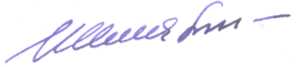 Председатель объединения                                                                Е.Г. Шмаин